Информация  о проведении мероприятий, посвященных Дню Конституции РФ в МКОУ «Инчхинская  СОШ»В связи с празднованием 12 декабря 2021 года Дня Конституции Российской Федерации, в соответствии с планом воспитательной работы школы на 2021-2022  учебный год, в целях формирования правовой культуры, как части гражданского воспитания личности, изучения основных положений Конституции РФ проведены единые уроки по изучению истории Конституции РФ на темы: «Конституция РФ - путешествие в мир школы», «Конституция РФ: государственные символы России», «Мы – россияне», «Мы- граждане РФ», «Конституция РФ и гражданское общество».В начальных классах проведены уроки- путешествия по главам и статьям Конституции РФ, государственной символики. Цель мероприятия:  ознакомление с государственными символами РФ, с правами и обязанностями учащихся, с главной книгой  государства - Конституцией РФ.В 9б  классе прошел открытый классный час по теме "Наша Родина - Россия", "Герб, флаг, гимн России",Учителя истории и обществознания провели викторину и правовую игру «Знаешь ли ты Конституцию РФ», «Знатоки конституции».Классные часы 2- 11 классах 1."Конституция России - Основной Закон государства"2. "Твои права и обязанности"3. «Я и Конституция моей страны»Конкурс рисунков «Конституция глазами детей»Открытие уроки  ко Дню героев России «Вечная слава героям!»Урок истории «Государственные символы – это многовековая история России»Флешмоб Окна РоссииАкция «Мы граждане РоссииТаким образом, проведение мероприятий, приуроченных ко Дню Конституции РФ позволило сформировать у школьников основы политической культуры, гражданской зрелости, продолжило работу по профессиональной ориентации школьников, привило первичные знания в сфере права, повысило уровень правовой культуры, определило практические потребности учащихся в знаниях и навыках, необходимых для полноценного участия в демократическом процессе, развило у учащихся творческие способности и интерес к законодательству, воспитывают гражданско-патриотические чувства, любовь к Родине.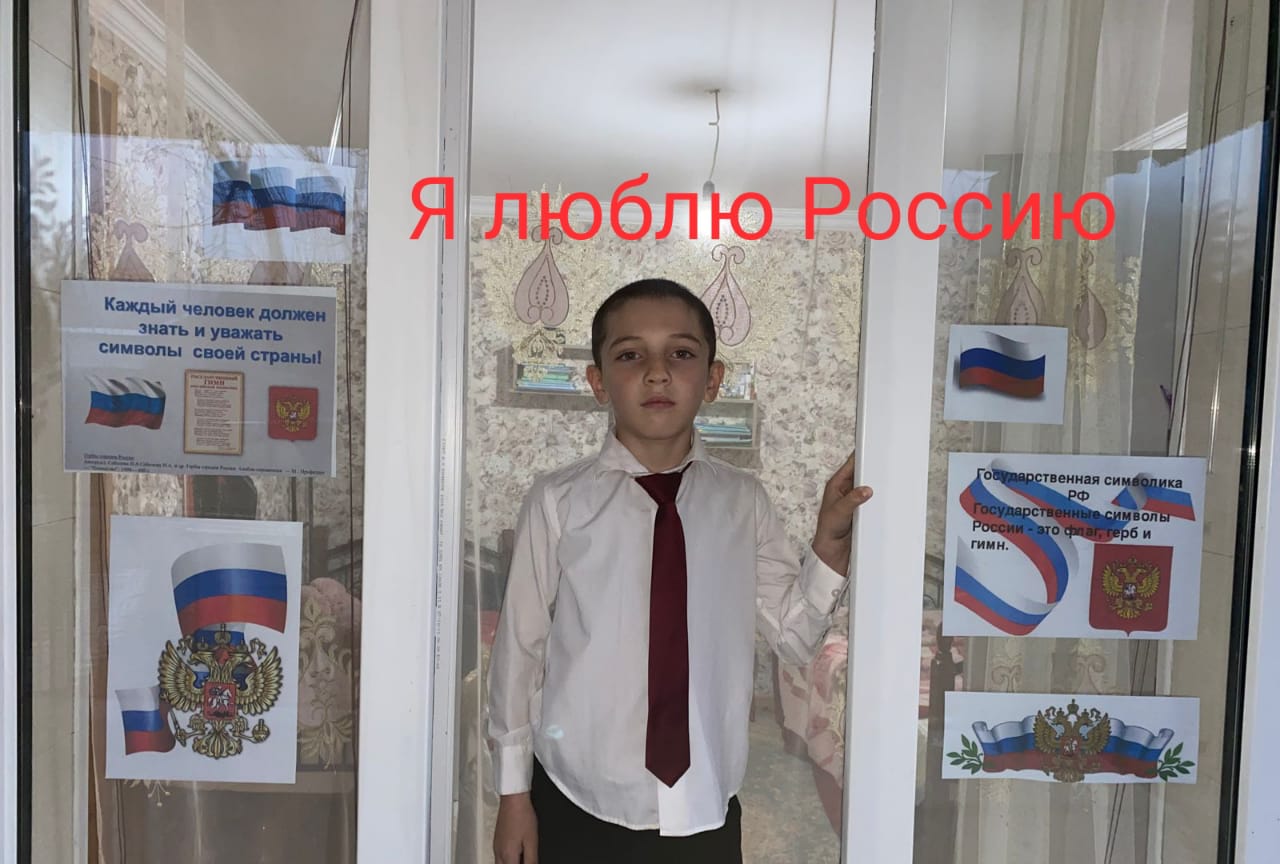 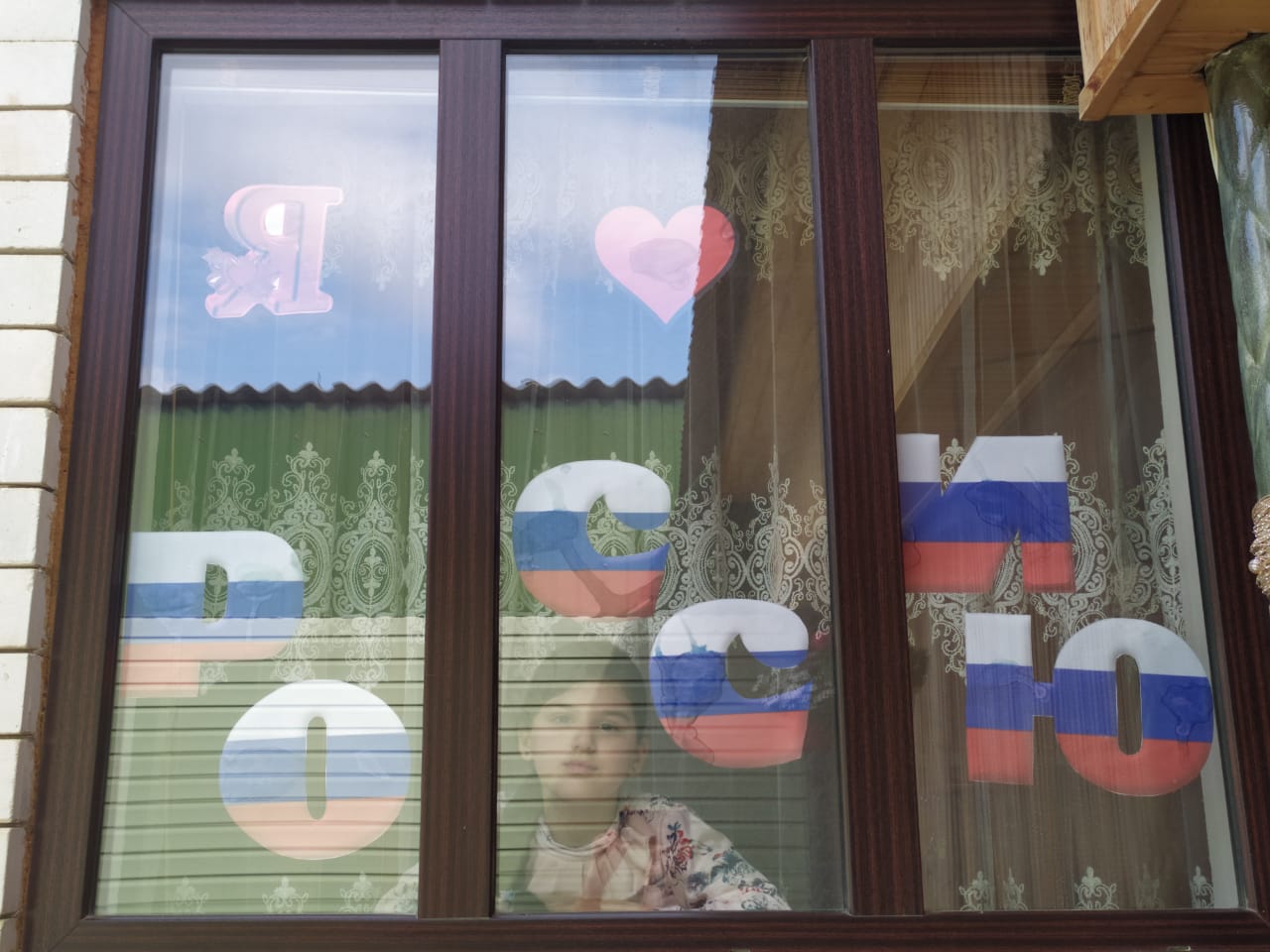 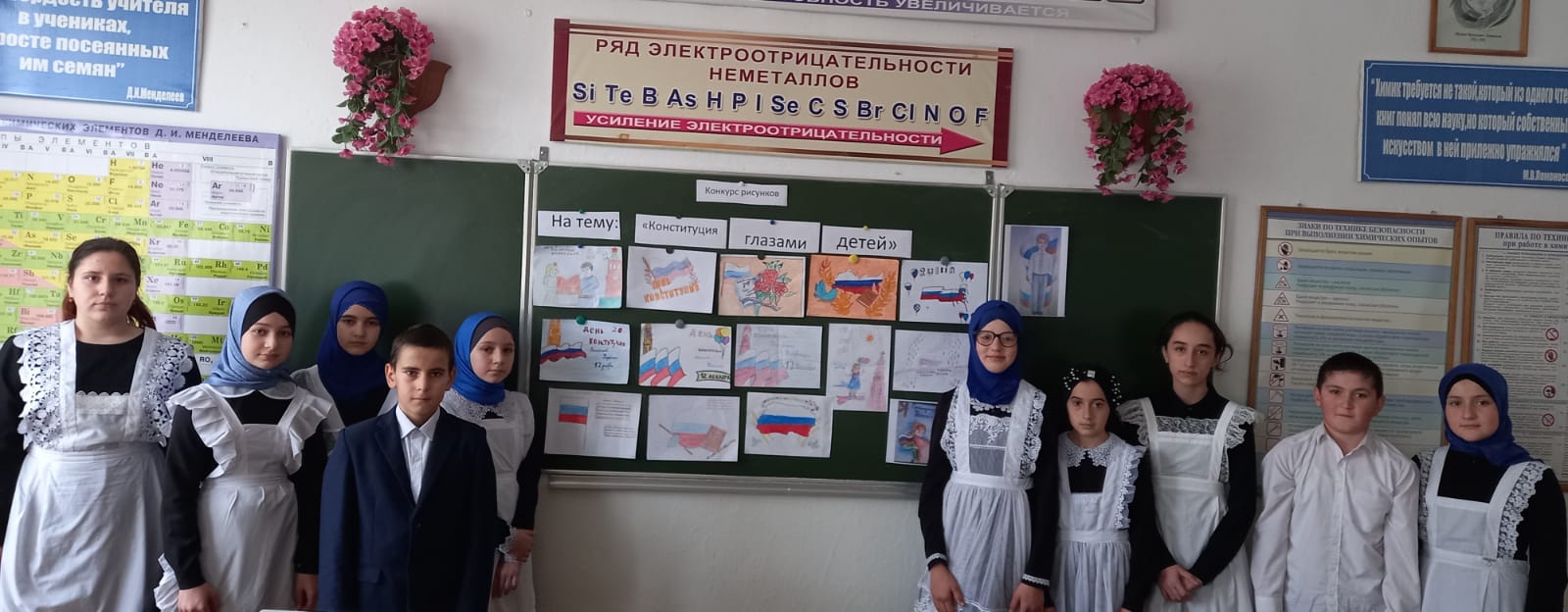 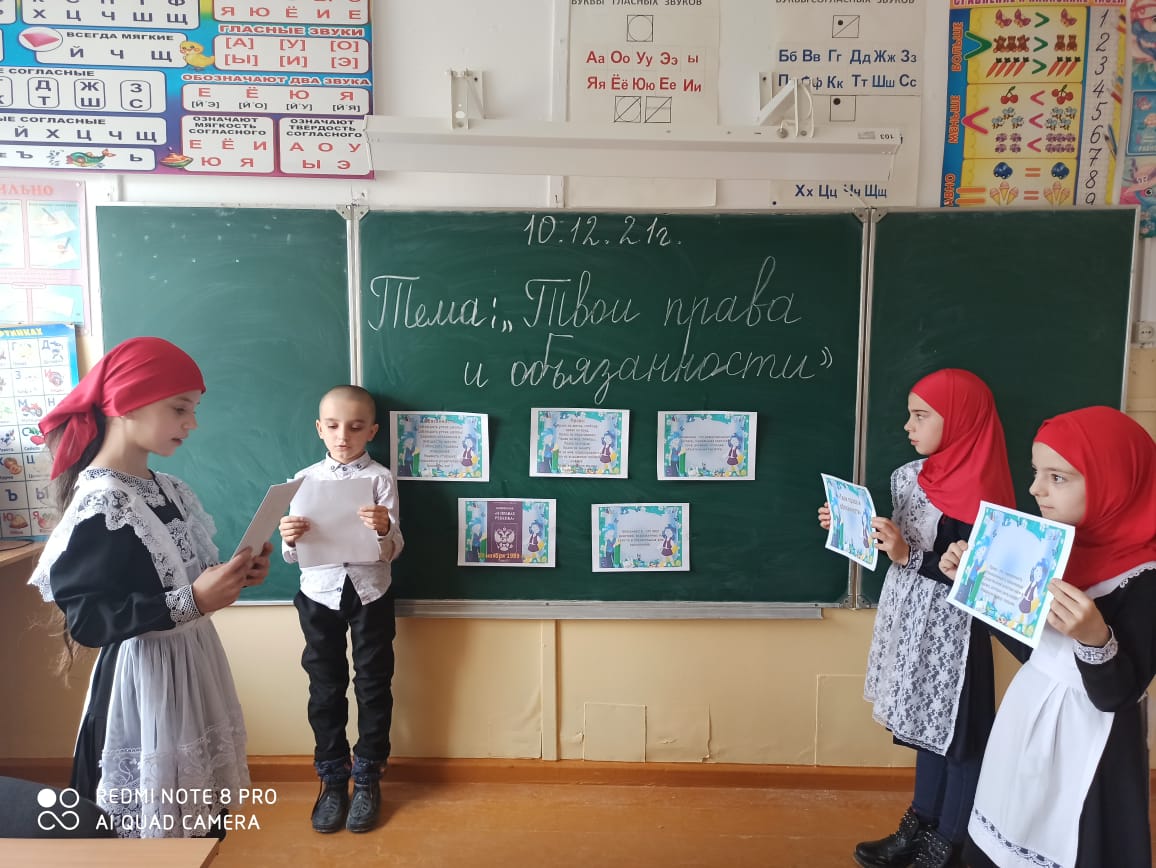 